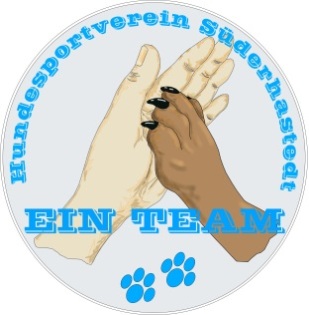 Einladung zur JahreshauptversammlungAm 11.02.2018 um 14.00 UhrIn „Zur Doppeleiche“ SüderhastedtBegrüßung Feststellung der Anwesenheit und BeschlussfähigkeitBegrüßung der neuen MitgliederVerlesung des Protokolls der HalbjahresversammlungBericht KassenwartBericht Kassenprüfer u. evtl. Entlastung des VorstandsEntlastung des Vorstands durch die MitgliederRO-Turnier 15.04.2018 (Helfer)Tag des Hundes 10.06.2018( Festausschuss)BH/VT-Prüfung am 13.10.2018Weihnachtsfeier am 01.12.2018 Hunde-AG Grundschule SüderhastedtArbeitsdienste 2018 ( 07.04+07.07+27.10.2018)Termine 2018 (Unternehmungen) Berichte der Trainer aus den Gruppen   VerschiedenesÜber eine rege Beteiligung würden wir uns sehr freuen!